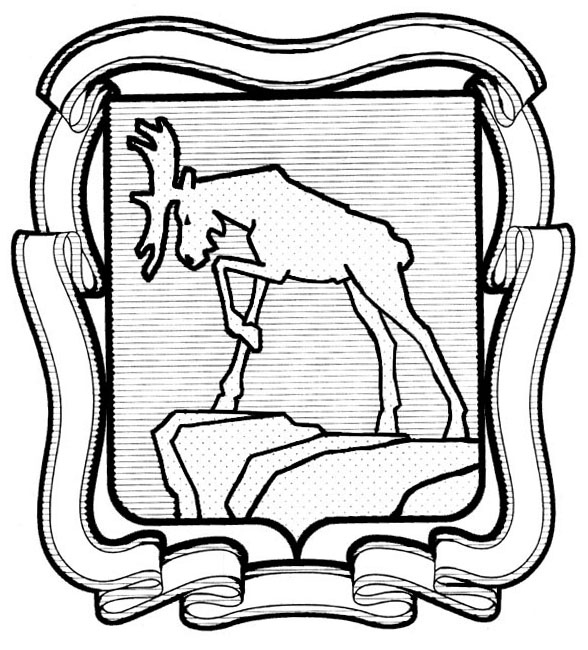 СОБРАНИЕ ДЕПУТАТОВ МИАССКОГО ГОРОДСКОГО ОКРУГА                                                         ЧЕЛЯБИНСКАЯ ОБЛАСТЬ     СЕДЬМАЯ СЕССИЯ СОБРАНИЯ  ДЕПУТАТОВ МИАССКОГО ГОРОДСКОГО ОКРУГА ШЕСТОГО СОЗЫВАРЕШЕНИЕ №6от  26.03.2021 г.Рассмотрев предложение постоянной комиссии по вопросам экономической и бюджетной политики о внесении изменений в Решение Собрания депутатов Миасского городского округа от 27.11.2020 г., протест прокурора города Миасса                                       от 03.03.2021 г. №16-2021, письмо Главы Миасского городского округа Г.М. Тонких            от 12.03.2021 г. №1030/1.1, учитывая рекомендации постоянной комиссии по вопросам экономической и бюджетной политики, руководствуясь Федеральным законом                      от 06.10.2003 г. №131-ФЗ «Об общих принципах организации местного самоуправления в Российской Федерации» и Уставом Миасского городского округа, Собрание депутатов Миасского городского округаРЕШАЕТ:1. Внести изменения в Решение Собрания депутатов Миасского городского округа     от 27.11.2020 г. №17 «О внесении изменений в Решение Собрания депутатов Миасского городского округа от 28.09.2018 г. №2 «Об установлении денежного вознаграждения Главе Миасского городского округа» (далее - Решение), а именно: пункт 2 Решения изложить в новой редакции:«2. Настоящее Решение в части применения к денежному вознаграждению Главы Миасского городского округа Г.М. Тонких коэффициента 1,5 вступает  в силу с даты принятия настоящего Решения. В части установления размера оклада, денежного вознаграждения Главе Миасского городского округа Г.М. Тонких настоящее Решение вступает в силу с даты его принятия  и распространяет свое действие на правоотношения, возникшие с 01.10.2020 года.». 2. Контроль исполнения настоящего Решения поручить постоянной комиссии по вопросам экономической и бюджетной политики.Председатель Собрания депутатовМиасского городского округа                                                                                  Д.Г. Проскурин